X. ÉPÍTÉSZ REGATTA VITORLÁSVERSENY 2017.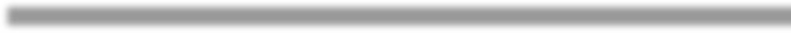 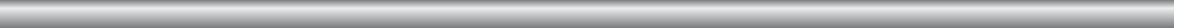 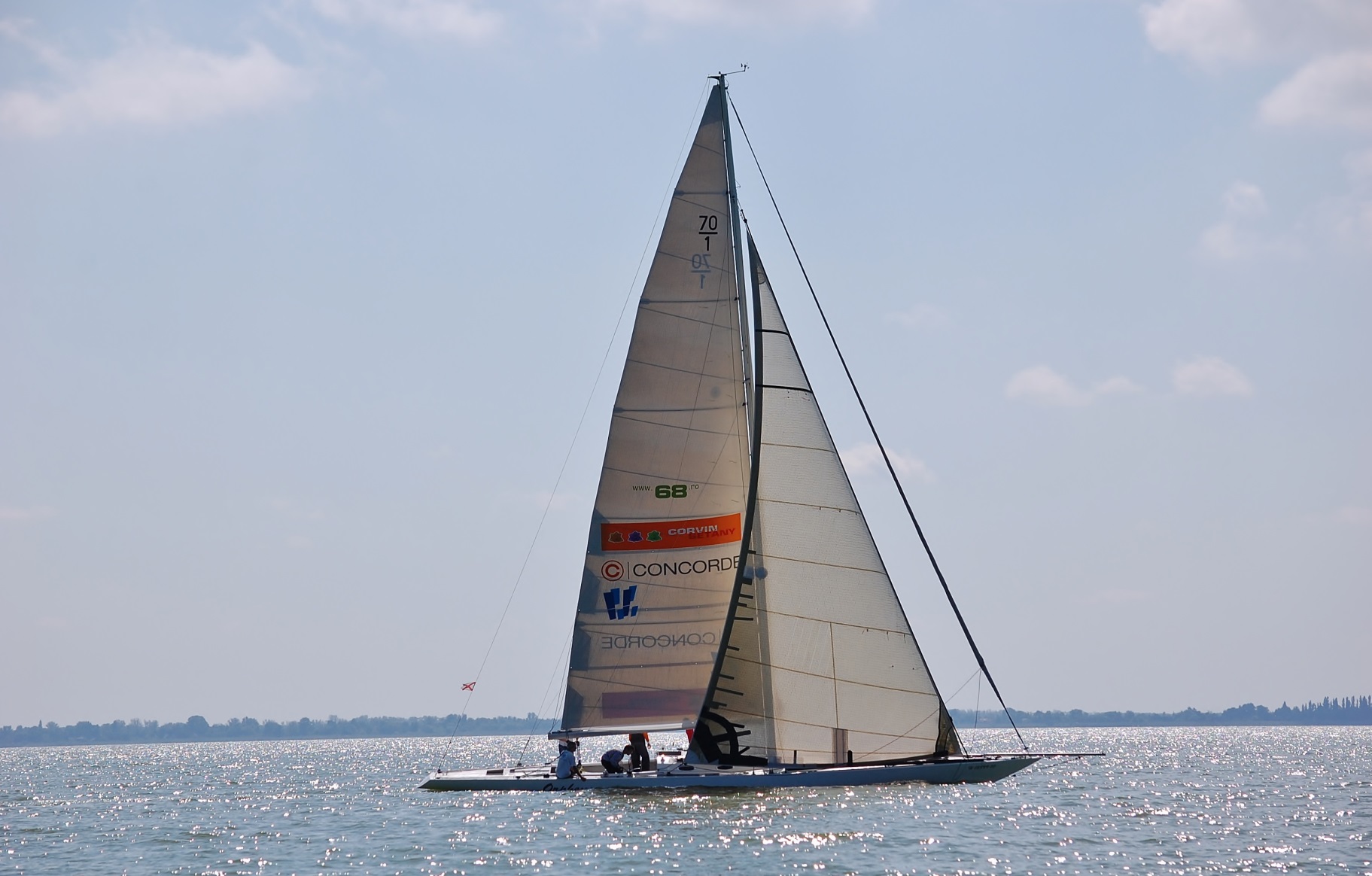 X. ÉPÍTÉSZ REGATTA VITORLÁSVERSENY 2017. BALATONLELLE - KESZTHELY VERSENYKIÍRÁSHelyszín: Balatonlelle BL Yachtclub & Apartments8638 Balatonlelle, Köztársaság utca 36-38.Időpont: 2017. 05. 27.-28. Résztvevő hajóosztályok: YS I, YS II, YS III.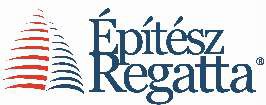 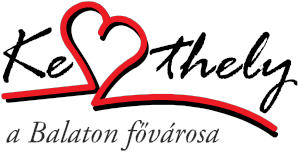 VERSENYKIÍRÁS és VERSENYUTASÍTÁS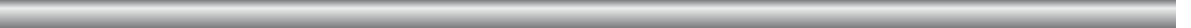 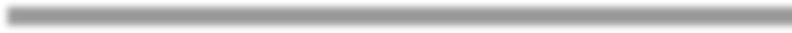 1. BEVEZETÉS 1.1. A verseny célja:  Vitorlás túraverseny yardstick osztályoknak1.2. A verseny helye és ideje: Balatonlelle, 2017. május 27-28.1.3. Résztvevő hajóosztály: YS-I, YS-II, YS-III2. A VERSENY RENDEZŐJE 2.1. Rendező szervezet: KARSAILING Vitorlás Sport Egyesület2.2. Versenyvezető:  Beliczay Péter2.3. Versenybíróság elnöke: Dr. Giber Valéria Olga 2.4. Versenyorvos: Dr. Fekete László3. VERSENYSZABÁLYOK A versenyen a Nemzetközi Vitorlás Szövetség (ISAF) 2017-2020 évben, érvényben lévő versenyszabályai (RRS), az MVSZ 2017. évi Általános Versenyrendelkezései, az MVSZ 2017. évre érvényes Reklámszabályzata valamint a jelen kiírásban foglaltak együttesen érvényesek.(Ha a nyelvek között ellentmondás van, úgy a magyar nyelvű szöveg az irányadó.)4. HIRDETÉSEK 4.1. A résztvevő hajók kötelezhetők a Versenyrendezőség által meghatározott és biztosított hirdetés viselésére a hajóorrtól számított 2 m-en belül, mindkét oldalon. Hirdetések az MVSZ 2017. évi Reklámszabályzatában előírtak szerint viselhetők.4.2. A hirdetéssel rendelkező hajóknak kötelező, az MVSz által kiadott hivatalos hirdetésviselési engedéllyel rendelkezniük és azt a nevezéskor be kell mutatniuk.5. RÉSZVÉTELI FELTÉTELEK, NEVEZÉS, VITORLAELLENŐRZÉS 5.1. Részvételi feltételek A kormányosoknak – nemzeti hatóság által elismert - minimum sport, kedvtelési célú vitorlás kishajó vezetői engedéllyel kell rendelkeznie.A hajón tartózkodó személyeknek nem kell rendelkeznie hajóvezetői engedéllyel. A versenyen való részvételhez nem szükséges a kékkönyv megléte. A versenyre bárki benevezhet.Minden benevezett hajó legénységének tagjai között legalább egy építész vagy mérnök végzettségű embernek kell lennie.Az építész kamarai tagsági számot a nevezési lapon fel kell tüntetni. A nevezés csak így fogadható el és így érvényes.5.2. A hajólevélnek és a kormányos hajóvezetői engedélyének érvényesnek kell lennie.5.3. Nevezési díj A nevezési díj összege: hajónként 10.000 Ft/hajó és személyenként 5.000 Ft/fő5.4. Nevezés A nevezés helye: BL Yachtclub & Apartments kikötőépületében működő versenyiroda (8638 Balatonlelle, Köztársaság u. 36-38.). A nevezés ideje: 2017. május 26-án 1600 – 2000 óra és május 27-én 0700 – 0800 óra között.Nevezéskor az alábbi okmányokat kell bemutatni:  kormányos érvényes hajóvezetői engedélye érvényes hajólevél  érvényes felelősségbiztosítás5.5. VitorlaellenőrzésA vitorlák ellenőrzésre a verseny ideje alatt bármikor szúrópróbaszerűen megtörténhet. A felszólított, ellenőrzésre hívott hajónak a kikötést követő legrövidebb időn belül jelentkeznie kell a versenyrendezőségnél.6. VERSENYZŐK TÁJÉKOZTATÁSA, PARTI JELZÉSEK6.1. A Versenyrendezőség a versenyzőket a BL Yachtclub & Apartments kikötőjében, a versenyirodánál kifüggesztett hivatalos hirdetőtáblán, írásbeli közlemények útján tájékoztatja. 6.2. A parti jelzéseket a BL Yachtclub & Apartments kikötőjének zászlórúdján tűzik ki.6.3. Amikor az AP (halasztás) lobogó kitűzésre kerül a Versenyjelzések AP (halasztás) jelentésében az 1 perc 40 percre változik. Ez azt jelenti, hogy a parti jelzés bevonása után 40 perc múlva lesz a rajt.7. VERSENYKIÍRÁS és VERSENYUTASÍTÁS MÓDOSÍTÁSAIMinden módosítást a versenynapon reggel 08.00 óráig kell közzé tenni, kivéve a rajt időpontját, melyet a versenynap előtti napon este 20.00 óráig lehetséges módosítani.8. VERSENYPROGRAM 8.1. A Versenyrendezőség 2 túra futam lebonyolítását tervezi.8.2. Kormányosi értekezlet: 2017. május 27.  0810 – 0830 óra között a kikötő épületben vagy a kikötő épület előtti területen.8.3. 2017. május 28.-án reggel kormányosi értekezlet nincs!9. VERSENYPÁLYA2017. május 27-én a verseny futama Balatonlelle – Keszthely közötti vízterületen, 2017. május 28-án pedig Keszthely – Szigliget közötti vízterületen lesz kitűzve.A pályajelek jól látható sárga színű felfújható bóják.10. RAJT2017. május 27-én a BL Yachtclub & Apartments kikötőjének bejáratától északi irányban kb. 500-600 m-re lesz kitűzve.2017. május 28-án Keszthelyi (libás) vitorláskikötőjének bejáratától délkeleti irányban kb. 500-600 m-re lesz kitűzve. A pályajelek jól látható sárga színű felfújható bóják.10.1. Tervezett rajtidőpont: 2017. május 27. 1000				               2017. május 28. 1000       10.2. Rajtjelzések09:55-kor figyelmeztető jelzés (A-kódlobogó felvonása + hangjelzés)09:56-kor előkészítő jelzés (P-kódlobogó felvonása + hangjelzés)09:59-kor egyperces jelzés (P-kódlobogó bevonása + hangjelzés)10:00-kor rajtjelzés (A-kódlobogó levonása + hangjelzés)Általános visszahívás esetén, az új rajt időpontja 2017. május 27. 1015Újbóli megismételt rajt esetén, az új rajt időpontja 2017. május 27. 1025Általános visszahívás esetén, az új rajt időpontja 2017. május 28. 1015Újbóli megismételt rajt esetén, az új rajt időpontja 2017. május 28. 1025Megismételt rajtnál a P lobogó helyett, az I lobogós rajt következik.Újbóli megismételt rajt esetén az I lobogó helyett, a fekete lobogó lesz használva.10.3. Vitorlahasználat rajtnálA rajteljárás alatt spinnaker, gennaker nem használható. Azokat csak arajtlövést követő 3. perc után lehet felvonni. Ennek időpontját a Versenyrendezőség a zsűri hajóról hangjelzéssel jelzi.10.4. RajthalasztásA Versenyrendezőség a hajók épségét veszélyeztető viharos időjárás esetén vagy egyéb okokból jogosult a rajt halasztására.11. PÁLYAMÓDOSÍTÁSPályamódosítás lehetséges.(csak a május 27-i versenynapra vonatkozik)A versenyrendezőség elégedetlen szélviszonyokra hivatkozva a pálya módosítása mellett dönthet. Ez esetben a befutó a balatongyöröki csúcsnál lehet (12.2. pont szerint). Ezzel kapcsolatos információkat a versenyzők a reggeli kormányosi értekezleten fogják megkapni. 12. BEFUTÁS2017. május 27.12.1. Keszthely nagykikötőjének mólójától keleti irányban kb. 500-600 m-re lesz kitűzve.12.2. A pályajelek jól látható sárga színű felfújható bóják. A befutó a narancs és kék színű lobogót viselő zsűri hajó és a sárga felfújható bóját összekötő egyenes.2017. május 28.12.3. Szigliget vitorláskikötőjének mólójától déli irányban kb. 1000-1200 m-re lesz kitűzve.12.4. A pályajelek jól látható sárga színű felfújható bóják. A befutó a narancs és kék színű lobogót viselő zsűri hajó és a sárga felfújható bóját összekötő egyenes.13. A VERSENY FÉLBESZAKÍTÁSAA Versenyrendezőség vihar esetén sem szakítja félbe a versenyt. Viharos időjárás esetén, minden hajó, felelős személye egyénileg viseli a verseny feladásának vagy folytatásának felelősségét.A résztvevőket közvetlenül fenyegető időjárási veszély esetén a vízi rendészet jogosult a rendezvény megtartását megtiltani vagy a folytatását a helyszínen felfüggeszteni.14. IDŐKORLÁTOZÁSBefutási limit: 2017. május 27.  18.00 óra		       2017. május 28.  16.00 óra15. ELLENŐRZÉSA Versenyrendezőség a befutó után szúrópróbaszerűen ellenőrizheti a résztvevő hajóknál, hogy:· rendelkeznek-e a Hajózási Szabályzat által előírt felszerelésekkel,· a hajón tartózkodó személyek száma és kiléte megegyezik-e a nevezési lapon megjelöltekkel,· a hirdetést viselő hajók rendelkeznek-e hirdetésviselési engedéllyel,· a versenyzők fogyasztottak-e esetlegesen alkoholt vagy tiltottteljesítményfokozó szert (doppingot).Az ellenőrzés során feltárt bármely hiányosság vagy a nevezéstől eltérő létszám, személycsere, óvást von maga után és ez a versenyből való kizárást eredményezi.16. ÓVÁSAz óvó lobogót az óvást követően a célba érésig viselni kell. Az óvási szándékot a célhajónál kötelezően jelenteni kell. Az óvott felet a vízen is fel kell szólítani az óvási szándékról.Óvási határidő: a célhajó partra érkezését követő 1 órás időszakban a Versenyvezetőnél. Az óvástárgyalás ideje, helye, az óvásban érdekeltek rajtszámának a hirdetőtáblán történő kiírásával kerül közlésre, az óvási határidő lejáratát követő 30 percen belül.A tanú értesítése az érdekelt fél feladata. Óvási díj: nincs17. ÉRTÉKELÉSÉrtékelésre a verseny abszolút befutó szerinti 1-3 hajója és minden kategória 1-3 érvényesen befutott hajója.A yardstick osztályokban az értékelés yardstick pontszámítás rendszerében zajlik.18. DÍJAZÁSA verseny l.-ll.-lll. helyezett hajói serleg, érem díjazásban részesülnek.19. DÍJKIOSZTÓ ÜNNEPSÉGA díjkiosztó ünnepség 2017. május 27-én, szombaton este 21.00 órakor kerül megrendezésre. A 2017. május 28-i versenynap eredményeinek kihirdetése, majd a későbbiek folyamán kerül ismertetésre. 20. MÉDIAMinden versenyző a részvételével automatikusan hozzájárul, hogy a verseny ideje alatt a versenyrendezősége és a verseny támogatói mindenféle ellenszolgáltatás nélkül bármikor készítsenek, használjanak, – időről-időre, saját belátásuk szerint – bemutassanak róluk bármilyen élő és mozgóképet, rögzített televíziós illetve más anyagokat.21. SZAVATOSSÁG KIZÁRÁSAA hajók legénységei teljes egészében maguk felelnek biztonságukért, mind arendezvény szárazföldi eseményein, mind a vízen és ezt a felelősséget sem a jelen Versenykiírás, sem a Versenyutasítás, sem bármilyen egyéb rendelkezés nem korlátozza. Minden hajó, felelős személye illetve legénysége maga dönt arról, hogy a hajó illetve a legénység képzettsége alkalmas-e az adott időjárási viszonyok között a versenyen való részvételre. Azzal, hogy a hajó kihajózik a kikötőből megerősíti, hogy mind a hajó, mind pedig a legénység alkalmas az adott időjárási viszonyok közötti versenyzésre.								VERSENYRENDEZŐSÉG X. ÉPÍTÉSZ REGATTA VITORLÁSVERSENY 2017. 2017. 05. 27.-28. Balatonlelle, BL Yachtclub & ApartmentsNevezési lapA hajó neve:			…………………………………		Kikötő:			…………………………………A hajó típusa:			…………………………………		Yardstick száma:	…………………………………A hajó osztálya:	…………………………………	 	Vitorlaszáma: 		…………………………………Lajstrom száma:	…………………………………	 	Rajtszáma:		…………………………………Kormányos neve:	............................................................................................Kormányos telefonszáma:06 .....................................................................................Legénység 1:	............................................................................................................Legénység 2:	............................................................................................................Legénység 3:	............................................................................................................Legénység 4:	............................................................................................................Legénység 5:	............................................................................................................Legénység 6:	............................................................................................................Legénység 7:	............................................................................................................Legénység 8:	............................................................................................................Legénység 9:	............................................................................................................Számlázási adatok:Számlázási név:	............................................................................................................Számlázási cím:	............................................................................................................Alulírott, mint a vitorláshajó felelős vezetője, tulajdonosa kijelentem, hogy a versenyen saját felelősségemre indulok és veszek részt, illetve minden résztvevő a saját felelősségére vitorlázik. A verseny szabályait ismerem, a verseny ideje alatt esetlegesen részemre vagy általam okozott károkért a rendezők felé semmiféle anyagi és jogi követelést nem támasztok. Alulírott, mint a csapat vezetője, a versenyzők felhatalmazása birtokában a fenti kötelezettségeket nevükben is vállalom.................................., 2017. május ....... nap							.................................................................................									Kormányos aláírása